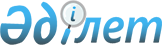 Некоторые вопросы развития торгового мореплавания
					
			Утративший силу
			
			
		
					Постановление Правительства Республики Казахстан от 27 сентября 2001 года N 1263. Утратило силу постановлением Правительства Республики Казахстан от 28 сентября 2011 года № 1102     Сноска. Утратило силу постановлением Правительства РК от 28.09.2011 № 1102 (вводится в действие по истечении десяти календарных дней после первого официального опубликования).

      В соответствии с  P010267_  Концепцией развития торгового мореплавания в Республике Казахстан, одобренной постановлением Правительства Республики Казахстан от 21 февраля 2001 года N 267, в целях создания национального торгового флота и реконструкции нефтеналивных причалов морского порта Актау, а также для увеличения грузопотоков через морской порт Актау Правительство Республики Казахстан постановляет:  

      1.  (Пункт утратил силу постановлением Правительства РК от 16 мая 2006 года N  408 ) .  

      2. Внести в постановление Правительства Республики Казахстан от 7 марта 2001 года N 336  P010336_  "Об утверждении Правил передачи в имущественный наем имущества, находящегося в хозяйственном ведении или оперативном управлении республиканских государственных предприятий, в том числе объектов государственной собственности, не подлежащих приватизации" (САПП Республики Казахстан, 2001 г., N 10, ст. 111) следующее дополнение:  

      в Правилах передачи в имущественный наем имущества, находящегося в хозяйственном ведении или оперативном управлении республиканских государственных предприятий, в том числе объектов государственной собственности, не подлежащих приватизации:  

      пункт 3 дополнить словами "за исключением случаев предоставления в имущественный наем стратегически важных объектов республиканских государственных предприятий, осуществляемого на основании отдельных решений Правительства Республики Казахстан".  

      3. Настоящее постановление вступает в силу со дня подписания.      Первый заместитель 

     Премьер-Министра 

     Республики Казахстан 
					© 2012. РГП на ПХВ «Институт законодательства и правовой информации Республики Казахстан» Министерства юстиции Республики Казахстан
				